О Б Я В Аза прием на курсанти във висшето военноморско училище „Н. Й. Вапцаров“ за учебната 2020/2021 год.Със заповед № ОС-223/17.07.2020 г.  началника на Висшето военноморско училище „Н. Й. Вапцаров“ – гр. Варна , Заповядва:За учебната 2020/2021 г. във ВВМУ „Н. Й. Вапцаров” да се приемат курсанти:1. С 5 /пет/ годишен срок на обучение, редовна форма за придобиване на образователно-квалификационна степен „бакалавър” по специализации:- „Мехатроника” - 4 места;- „Кибероперации” - 1 места;от специалност „Организация и управление на военни формирования на тактическо ниво“, в професионално направление „Военно дело”;2. С 6 /шест/ годишен срок на обучение, редовна форма за придобиване на образователно-квалификационна степен „ бакалавър “ по специалност: „Организация и управление на военни формирования на тактическо ниво специализация: -„Медицинско осигуряване на въоръжените сили” - 20 места. Срок за прием на документи и провеждане на изпити и тестове с кандидатите за курсанти и студенти : 25.07.2020г. във ВВМУ „Н. Й. Вапцаров“.Необходимите документи за кандидатстване могат да се получат от служба „Личен състав“ на ВВМУ, интернет страницата на училището или от Военното окръжие по местоживеене.Повече информация може да получите от офиса за военен отчет към общината или на телефон: 0888/ 321 53, както от сайтовете на:Централно военно окръжие: www.comd.bgи Министерство на отбраната: www.mod.bgОбразци от формулярите и подробностите за  кандидатстване са изложени във Военно окръжие - Добрич, бул. “Добруджа” № 4, ет. 4, тел. 058/664 764 и 0882/552 019.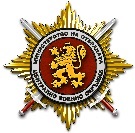               ЦЕНТРАЛНО  ВОЕННО  ОКРЪЖИЕВОЕННО ОКРЪЖИЕ ІІ СТЕПЕН – ДОБРИЧ9300, гр.Добрич, бул. „Добруджа” № 4, ет.4, тел. 058 664764